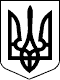 Чергові вибори депутатів Київської міської ради та Київського міського голови 25 жовтня 2015 рокуКИЇВСЬКА МІСЬКА ВИБОРЧА КОМІСІЯ01044, м. Київ, вул. Хрещатик, 36ПОСТАНОВА«06»жовтня2015 року							  	№13918год. 00 хв.Про скасування реєстрації кандидата у депутати в багатомандатному виборчому окрузі, включеного до виборчого списку КИЇВСЬКА МІСЬКА ОРГАНІЗАЦІЯ УКРАЇНСЬКОЇ НАРОДНОЇ ПАРТІЇ на чергових виборах депутатів Київської міської ради та Київського міського голови 25 жовтня 2015 рокуДо Київської міської виборчої комісії “30”вересня  2015 року надійшла заява кандидата у депутати Йосипчук Богдан Володимирович , який балотується в багатомандатному виборчому окрузі на чергових виборах депутатів Київської міської ради 25 жовтня 2015 року по виборчому списку КИЇВСЬКА МІСЬКА ОРГАНІЗАЦІЯ УКРАЇНСЬКОЇ НАРОДНОЇ ПАРТІЇ, про відмову від балотування.Розглянувши зазначену заяву, Київська міська виборча комісія встановила її відповідність вимогам Закону України «Про місцеві вибори» (далі - Закон).Відповідно до пункту першого частини другої статті 47 Закону Київська міська виборча комісія скасовує рішення в частині реєстрації в багатомандатному виборчому окрузі окремого кандидата в депутати, включеного до виборчого списку від місцевої організації партії, з виключенням його з виборчого списку в разі звернення кандидата у депутати в будь-який час після його реєстрації, але не пізніш як за 19 днів до дня виборів, з письмовою заявою про відмову балотуватися у багатомандатному виборчому окрузі.Враховуючи викладене, відповідно до пункту першого частини другої статті 47 Закону України «Про місцеві вибори»,  Київська міська виборча комісія постановляє:1. Скасувати постанову Київської міської виборчої комісії від “01” жовтня 2015 року № 135 «Про реєстрацію кандидатів у депутати в багатомандатному виборчому окрузі, включених до виборчого списку КИЇВСЬКА МІСЬКА ОРГАНІЗАЦІЯ УКРАЇНСЬКОЇ НАРОДНОЇ ПАРТІЇ на чергових виборах депутатів Київської міської ради та Київського міського голови 25 жовтня 2015 року» в частині реєстрації Йосипчука Богдана Володимировича в багатомандатному виборчому окрузі та виключити його з виборчого списку КИЇВСЬКА МІСЬКА ОРГАНІЗАЦІЯ УКРАЇНСЬКОЇ НАРОДНОЇ ПАРТІЇ;2. Цю постанову надіслати до Центральної виборчої комісії.3. Цю постанову оприлюднити і  копію  видати представнику партії.Голова Київської міської виборчої комісії                             Терещенко М.Б.